Bendras kompiuterių aprašymas ir kainŲ SĄRAŠASPagrindiniai kompiuterio (-ų) parametrai nurodyti žemiau esančiose lentelėse.  Visi parduodami kompiuteriai yra naudoti.Parduodami DELL kompiuteriai yra vieno modelio, vienodų techninių charakteristikų.Visi kompiuteriai komplektuojami su maitinimo šaltiniu (įkrovikliu).DELL kompiuteriai yra parduodami be kietojo disko. Rekomenduojama DELL kompiuteriams pakeisti bateriją.Prie kiekvieno DELL kompiuterio aprašymo rasite „Service Tag“ ir įvedus čia: Support Library | Dell Lithuania (Quick Links -> View Product Specs) rasite pilną kompiuterio techninę charakteristiką:8. Parduodamų kompiuterių kainos yra nurodytos šio Bendro kompiuterių aprašymo 7 puslapyje.Kompiuteris Nr. 1 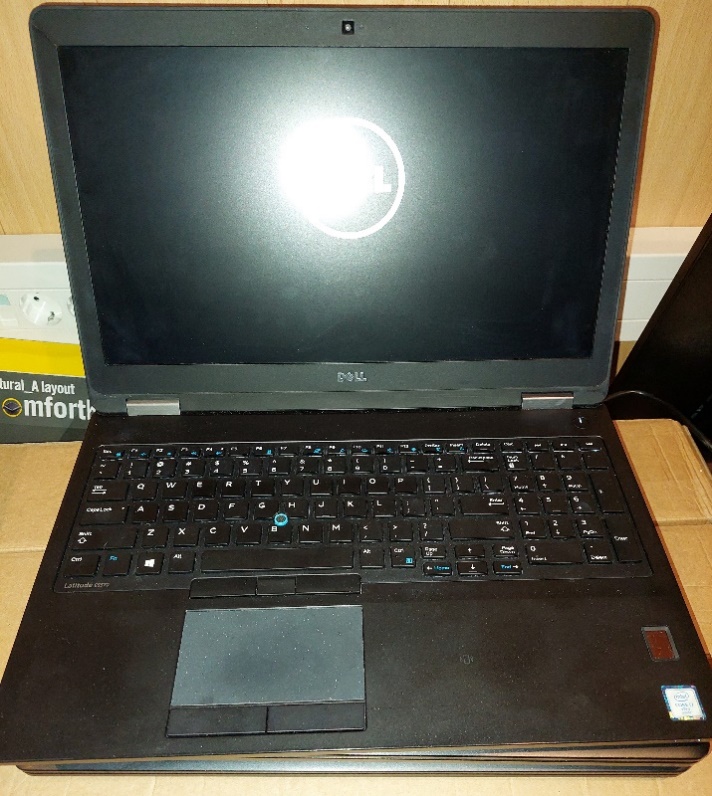 Papildoma informacija:1. Dell Latitude E5570 2. „Service Tag“ numeris: 75LMVF23. Smulkus kosmetinis nusidėvėjimas, pabraižymai.Kompiuteris Nr. 2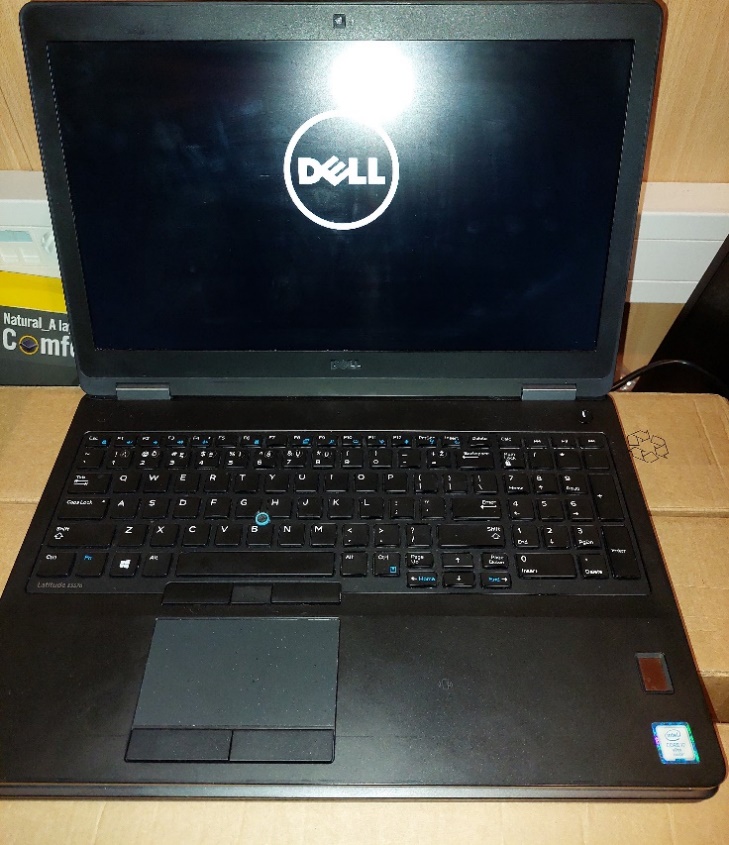 Papildoma informacija:Dell Latitude E5570 „Service Tag“ numeris: 5SHYPF2Smulkus kosmetinis nusidėvėjimas, pabraižymai.Kompiuteris Nr.3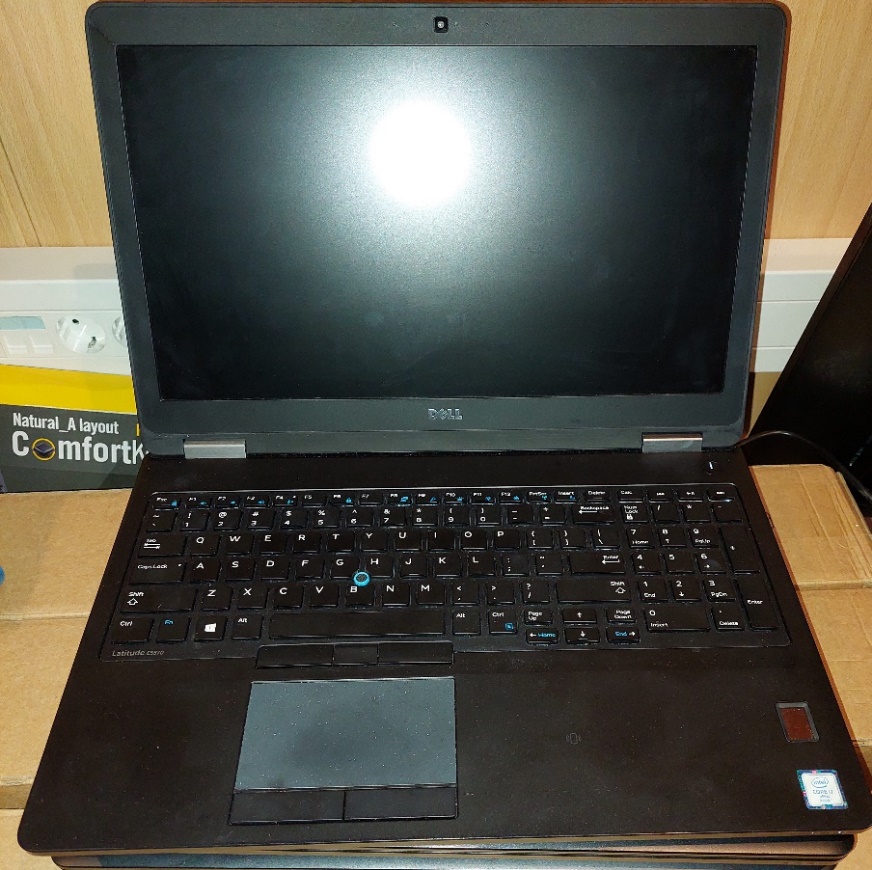 Papildoma informacija:1. Dell Latitude E5570 2. „Service Tag“ numeris: JHXMBG23. Smulkus kosmetinis nusidėvėjimas, pabraižymai.Kompiuteris Nr. 4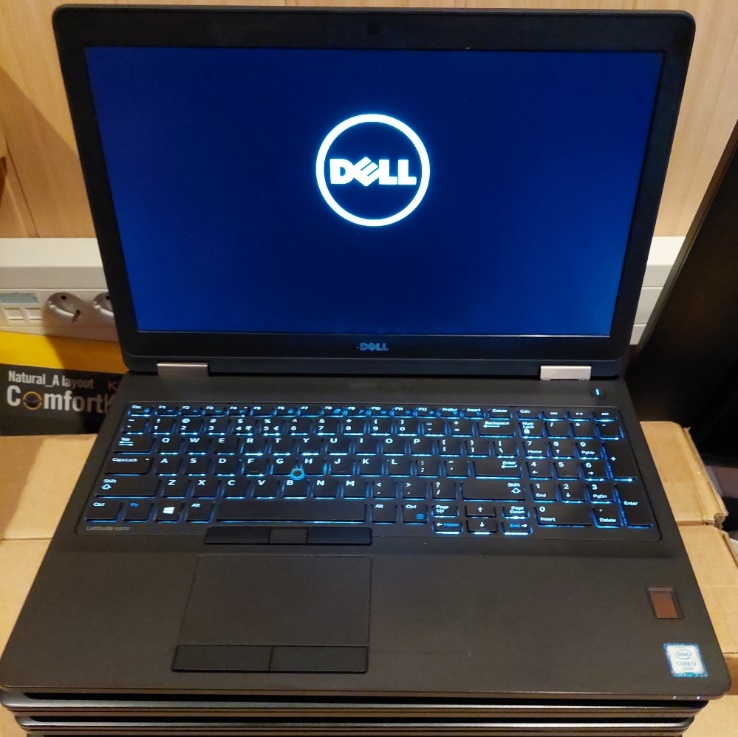 Papildoma informacija:1. Dell Latitude E5570 2. „Service Tag“ numeris: JTRMVF23. Smulkus kosmetinis nusidėvėjimas, pabraižymai, sulūžęs dešinysismonitoriaus lankstas – reikalingaskeitimas.Kompiuteris Nr. 5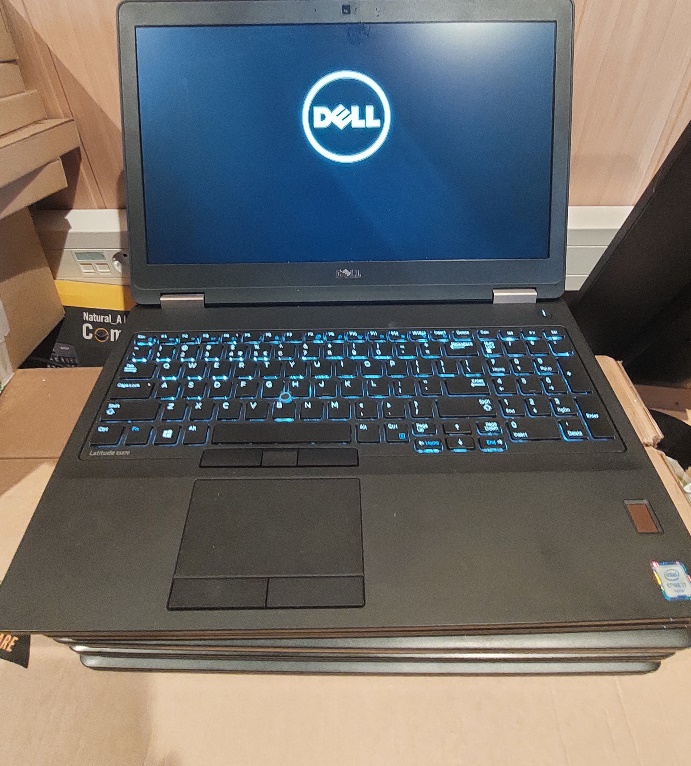 Papildoma informacija:1.  Dell Latitude E5570 2. „Service Tag“ numeris: 57LMVF23 Smulkus kosmetinis nusidėvėjimas, pabraižymai, nėra kompiuterio baterijos. Kompiuteris Nr. 6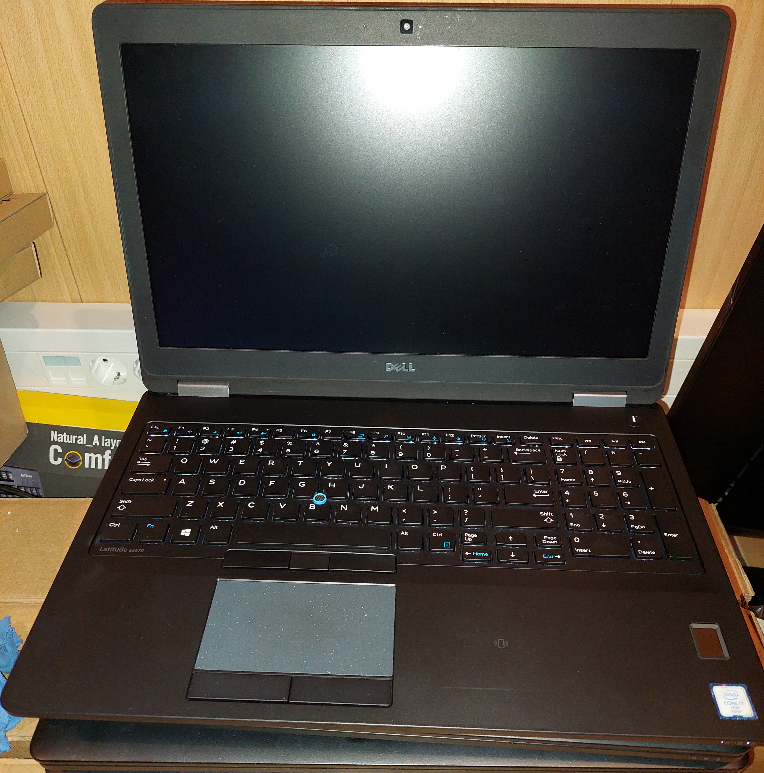 Papildoma informacija:1.  Dell Latitude E5570 2. „Service Tag“ numeris: 2GYPBG23. Smulkus kosmetinis nusidėvėjimas, pabraižymai.Kompiuteris Nr. 7 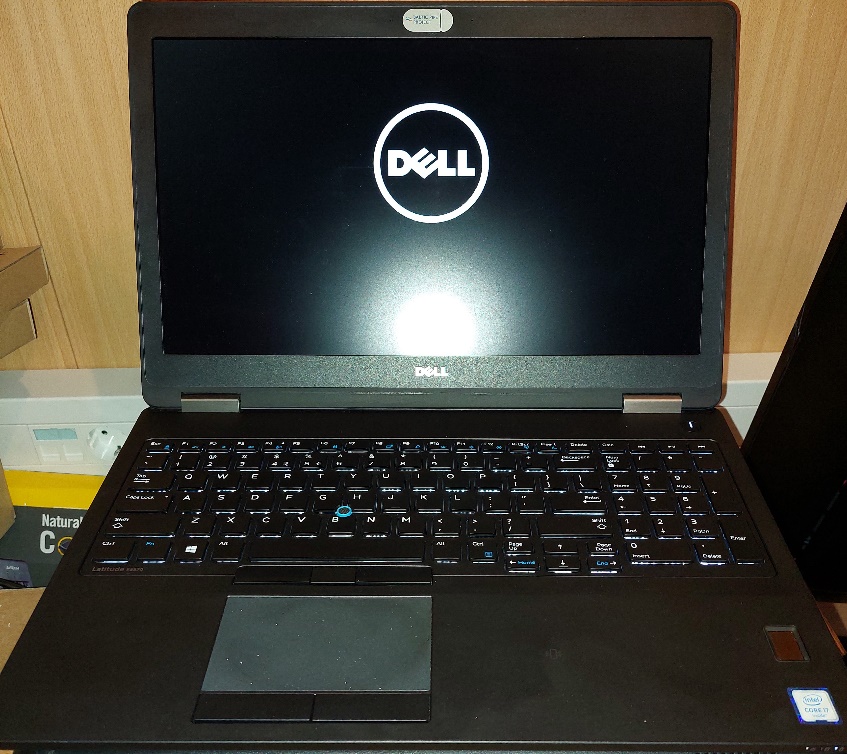 1.  Dell Latitude E5570 2. „Service Tag“ numeris: C7LMVF23. Smulkus kosmetinis nusidėvėjimas, pabraižymai.Kompiuteris Nr. 8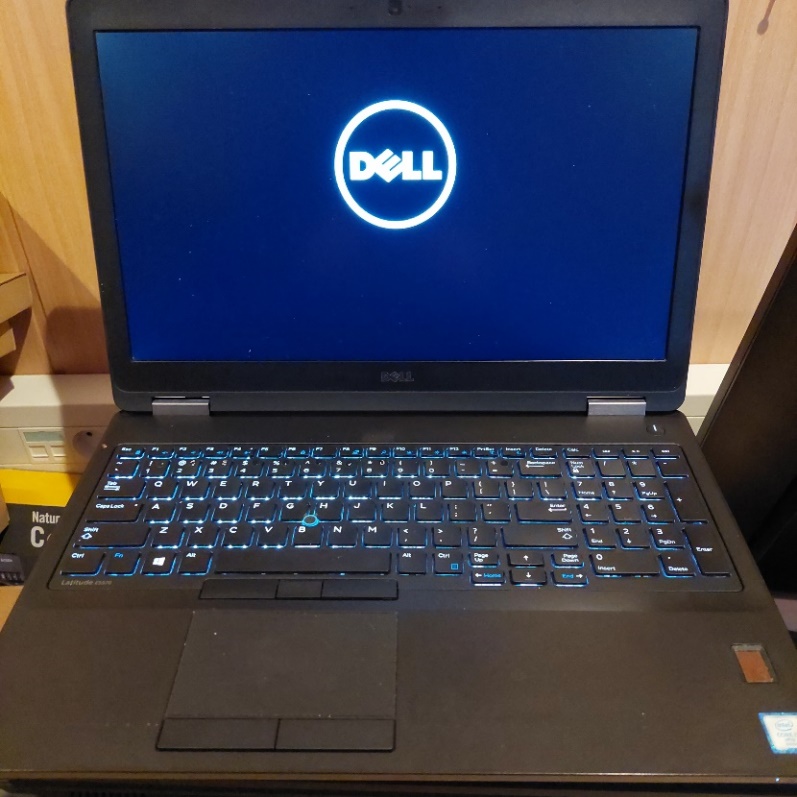 Papildoma informacija:1.  Dell Latitude E5570 2. „Service Tag“ numeris: HSHYPF23. Smulkus kosmetinis nusidėvėjimas, pabraižymai.Kompiuteris Nr. 9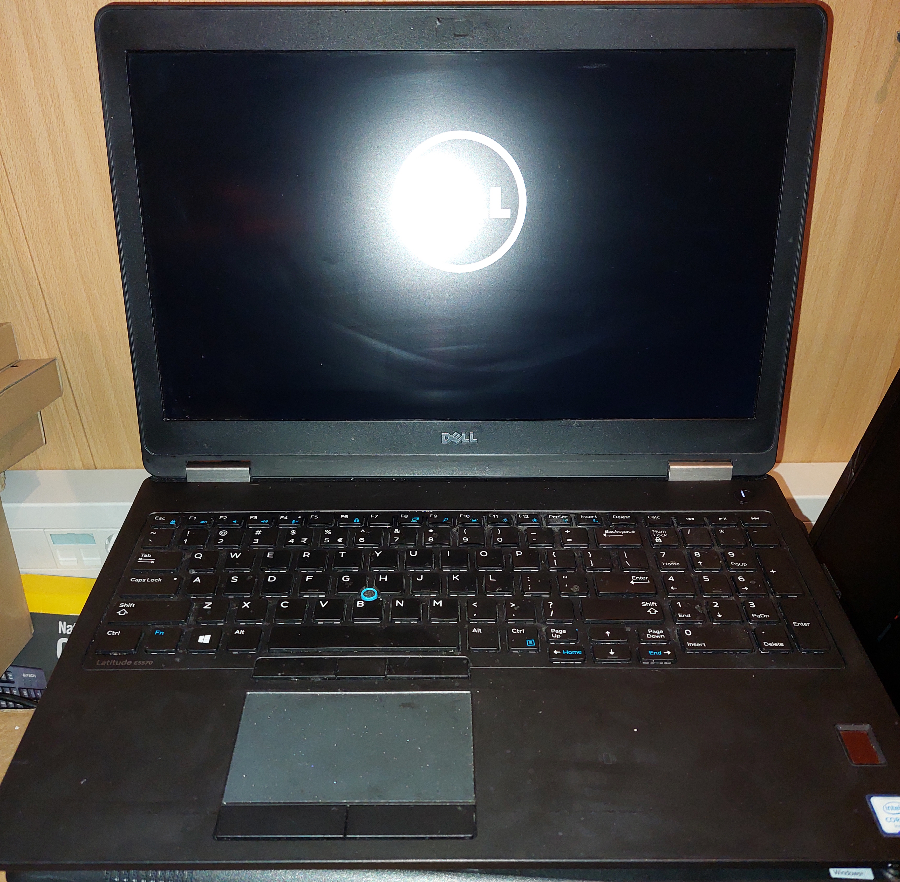 Papildoma informacija:1.  Dell Latitude E5570 2. „Service Tag“ numeris: J4LMVF23. Smulkus kosmetinis nusidėvėjimas, pabraižymai.Kompiuteris Nr. 10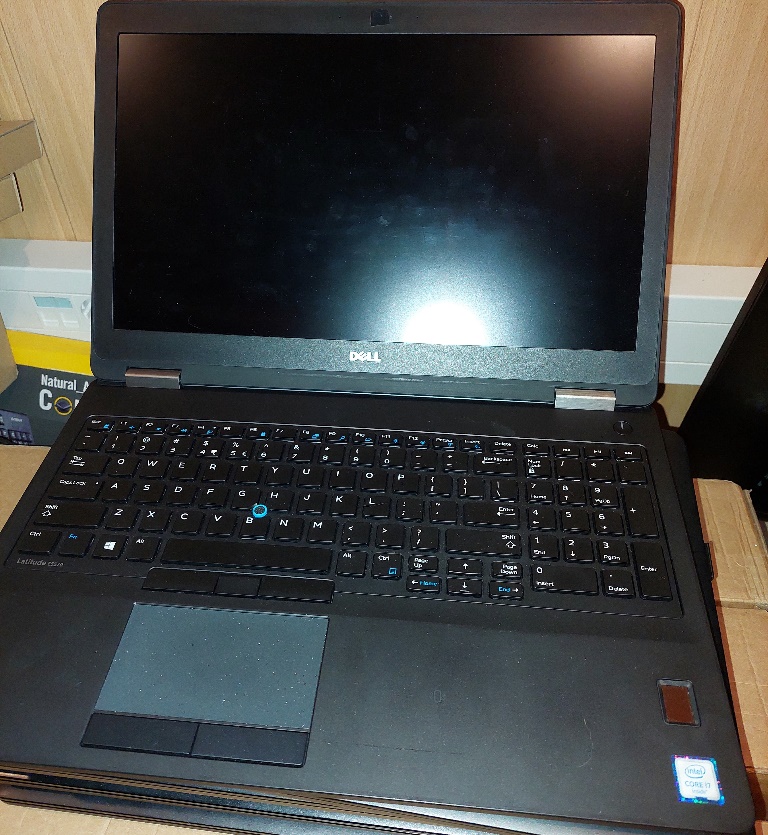 Papildoma informacija:1. Dell Latitude E5570 2. „Service Tag“ numeris: B0LMVF23. Smulkus kosmetinis nusidėvėjimas, pabraižymai. KOMPIUTERIS NEĮSIJUNGIA.Kompiuteris Nr. 11 (planšetinis)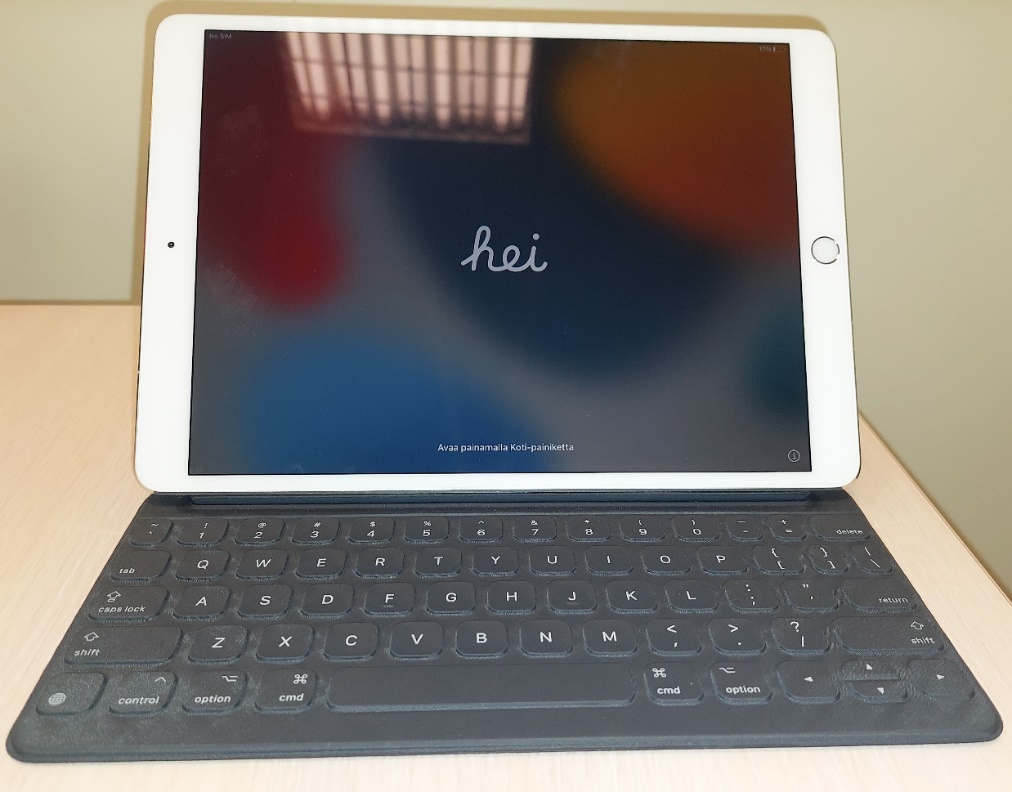 kompiuterių PARDAVIMO KAINOSModelisDell Latitude E5570Ekranas39.6cm (15.6") FHD (1920x1080) Non-Touch Anti-Glare LCD with Camera and MicOperatyvioji atmintis8GB (1x8GB) DDR4 2133MHzKietasis diskasNėraProcesorius6th Generation Intel Core i7-6 820HQ (Quad Core, 2.7GHz, 8MB cache)Video plokštėIntel Core i7-6820HQ Processor Base, AMD Radeon R7 M370, 2GB Discrete GraphicsKlaviatūraAnglų, su apšvietimuOperacinė sistemaWindows 10 automatiškai aktyvuojasi instaliavus WindowsModelisApple iPad Pro 10.5 Wi-Fi + Cellular (A1709)  (MPMF2HC/A)BūklėNaudota, minimalūs dėvėjimo požymiaiSerijinis numerisDMPV2048HPT5Atmintis512 GBOperatyvioji atmintis4 GBSpalvaSidabrinėPapildoma informacijaPilna specifikacija: ttps://support.apple.com/kb/SP762?locale=en_USKomplektacijaPakrovėjas, dėklas su klaviatūraEil. Nr.Kompiuterio pavadinimas"Service Tag" numerisKaina (Eur)1Dell Latitude E5570 CTO75LMVF280,002Dell Latitude E5570 CTO5SHYPF280,003Dell Latitude E5570 CTOJHXMBG280,004Dell Latitude E5570 CTOJTRMVF280,005Dell Latitude E5570 CTO57LMVF280,006Dell Latitude E5570 CTO2GYPBG280,007Dell Latitude E5570 CTOC7LMVF280,008Dell Latitude E5570 CTOHSHYPF280,009Dell Latitude E5570 CTOJ4LMVF280,0010Dell Latitude E5570 CTOB0LMVF280,0011Planšetinis kompiuteris iPad Pro su papildoma klaviatūraDMPV2048HPT5 (serijinis numeris)215,00